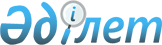 "Мектепке дейінгі тәрбие мен оқытуға мемлекеттік білім беру тапсырысын, жан басына шаққандағы қаржыландыру және ата-ананың ақы төлеу мөлшерін бекіту туралы" Кентау қаласы әкімдігінің 2014 жылғы 5 мамырдағы № 175 қаулысына өзгеріс енгізу туралы
					
			Күшін жойған
			
			
		
					Оңтүстік Қазақстан облысы Кентау қаласы әкімдігінің 2015 жылғы 16 сәуірдегі № 106 қаулысы. Оңтүстік Қазақстан облысының Әділет департаментінде 2015 жылғы 13 мамырда № 3176 болып тіркелді. Күшi жойылды - Оңтүстiк Қазақстан облысы Кентау қаласының әкiмдiгiнiң 2016 жылғы 9 маусымдағы № 145 қаулысымен      Ескерту. Күшi жойылды - Оңтүстiк Қазақстан облысы Кентау қаласының әкiмдiгiнiң 09.06.2016 № 145 қаулысымен.

      "Қазақстан Республикасындағы жергілікті мемлекеттік басқару және өзін-өзі басқару туралы" Қазақстан Республикасының 2001 жылғы 23 қаңтардағы Заңының 31-бабының 2-тармағына, "Нормативтік құқықтық актілер туралы" Қазақстан Республикасының 1998 жылғы 24 наурыздағы Заңының 43-1-бабының 1-тармағына сәйкес, Кентау қаласының әкімдігі ҚАУЛЫ ЕТЕДІ:

      1. Кентау қаласы әкімдігінің 2014 жылғы 5 мамырдағы № 175 "Мектепке дейінгі тәрбие мен оқытуға мемлекеттік білім беру тапсырысын, жан басына шаққандағы қаржыландыру және ата-ананың ақы төлеу мөлшерін бекіту туралы" (Нормативтік құқықтық актілерді мемлекеттік тіркеу тізілімінде № 2662 болып тіркелген, 2014 жылғы 24 мамырда "Кентау шұғыласы" газетінде жарияланған) қаулысына келесі өзгеріс енгізілсін:

      кіріспе мынадай редакцияда жазылсын:

      "Қазақстан Республикасындағы жергілікті мемлекеттік басқару және өзін-өзі басқару туралы" Қазақстан Республикасының 2001 жылғы 23 қаңтардағы Заңының 31-бабының 2-тармағына, "Білім туралы" Қазақстан Республикасының 2007 жылғы 27 шілдедегі Заңының 6-бабының 4-тармағының 8-1) тармақшасына сәйкес, Кентау қаласының әкімдігі ҚАУЛЫ ЕТЕДІ:";

      көрсетілген қаулының 1-қосымшасы осы қаулының 1-қосымшасына сәйкес жаңа редакцияда жазылсын.

      2. Осы қаулы оның алғашқы ресми жарияланған күнінен кейін күнтізбелік он күн өткен соң қолданысқа енгізіледі.

 Мектепке дейiнгi тәрбие мен оқытуға мемлекеттiк бiлiм беру тапсырысы
					© 2012. Қазақстан Республикасы Әділет министрлігінің «Қазақстан Республикасының Заңнама және құқықтық ақпарат институты» ШЖҚ РМК
				
      Кентау қаласының әкімі

Ә.Мақұлбаев
Кентау қаласы әкiмдiгiнiң
2015 жылғы 16 сәуірдегі № 106
қаулысына 1 қосымша
Кентау қаласы әкiмдiгiнiң
2014 жылғы 5 мамырдағы № 175
қаулысына 1 қосымша№

Қала атауы

Мектепке дейiнгi мекемелердегi орын саны

Оның iшiнде 

Оның iшiнде 

№

Қала атауы

Мектепке дейiнгi мекемелердегi орын саны

республикалық бюджет есебiнен 

жергiлiктi бюджет есебiнен 

1

Кентау қаласы

4275

2635

1640

